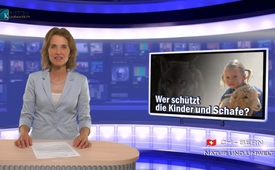 Qui protège les enfants et les moutons?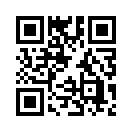 Le « Groupe de travail suisse pour les régions de montagne » (SAB) a l’intention de prendre en charge le bureau de l’association « Suisse sans  fauves ». Ce projet a soulevé la critique massive de « l’Alliance Animale Suisse »  à l’encontre du SAB. Quatre associations de protection des animaux se sont jointes à cette alliance  qui défend  l’existence des fauves comme l’ours, le loup et le lynx.Bonsoir, chers  téléspectateurs,  soyez les bienvenus sur Kla.TV,  la chaîne qui dévoile aussi  des arrière-plans peu évidents. 
Aujourd’hui nous nous occupons de certaines pensées et impulsions sur le  retour des fauves tels que les loups et les ours en Suisse et dans les pays voisins. 

La première partie de notre émission  à ce sujet se penche sur la question de savoir qui protège les enfants et les moutons.

Le « Groupe de travail suisse pour les régions de montagne » (SAB) a l’intention de prendre en charge le bureau de l’association « Suisse sans  fauves ». Ce projet a soulevé la critique massive de « l’Alliance Animale Suisse »  à l’encontre du SAB. Quatre associations de protection des animaux se sont jointes à cette alliance  qui défend  l’existence des fauves comme l’ours, le loup et le lynx. 
Pour les organisations de protection de la nature Pro Natura et WWF, le comportement du SAB est un sujet de contrariété. Le WWF a fait annoncer qu’il est choqué par la position fondamentaliste du SAB. Ces organisations de protection des animaux et de la nature veulent par tous les moyens préserver les fauves et ils acceptent pour les hommes et le petit bétail le danger qui va de pair.

A ce point-là on se pose la question de savoir qui fait preuve d’une attitude étriquée ? Est-ce ceux qui se font du souci pour leurs enfants et le petit bétail ou bien ceux qui estiment que la protection des fauves est plus importante que la protection des hommes et du petit bétail ?

Notre émission en allemand du 21 juin 2013 sous le lien www.kla.tv/1148 traitait déjà largement de ce sujet.

Nous continuons cette émission avec l’opinion des chasseurs et le risque inconnu lié au retour du loup.de mab.Sources:Zeitung NZZ am Sonntag, 24.5.2015Cela pourrait aussi vous intéresser:#Loup - www.kla.tv/LoupKla.TV – Des nouvelles alternatives... libres – indépendantes – non censurées...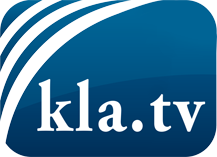 ce que les médias ne devraient pas dissimuler...peu entendu, du peuple pour le peuple...des informations régulières sur www.kla.tv/frÇa vaut la peine de rester avec nous! Vous pouvez vous abonner gratuitement à notre newsletter: www.kla.tv/abo-frAvis de sécurité:Les contre voix sont malheureusement de plus en plus censurées et réprimées. Tant que nous ne nous orientons pas en fonction des intérêts et des idéologies de la système presse, nous devons toujours nous attendre à ce que des prétextes soient recherchés pour bloquer ou supprimer Kla.TV.Alors mettez-vous dès aujourd’hui en réseau en dehors d’internet!
Cliquez ici: www.kla.tv/vernetzung&lang=frLicence:    Licence Creative Commons avec attribution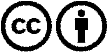 Il est permis de diffuser et d’utiliser notre matériel avec l’attribution! Toutefois, le matériel ne peut pas être utilisé hors contexte.
Cependant pour les institutions financées avec la redevance audio-visuelle, ceci n’est autorisé qu’avec notre accord. Des infractions peuvent entraîner des poursuites.